    Засади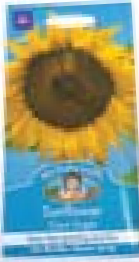 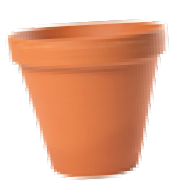 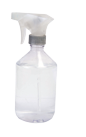 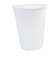 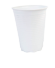 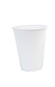 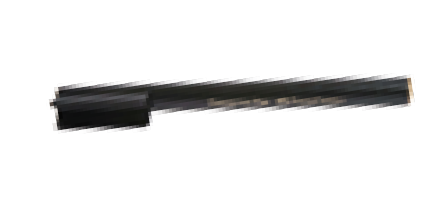 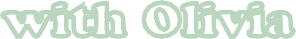 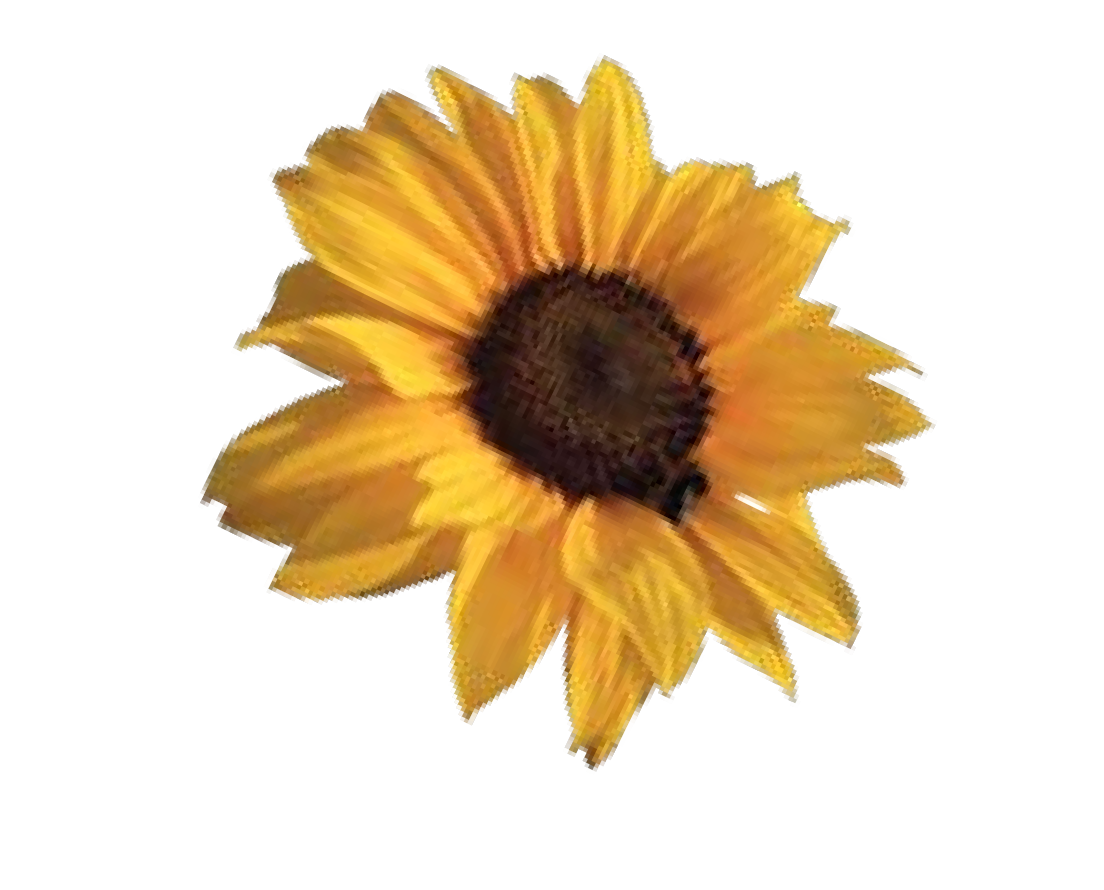 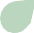 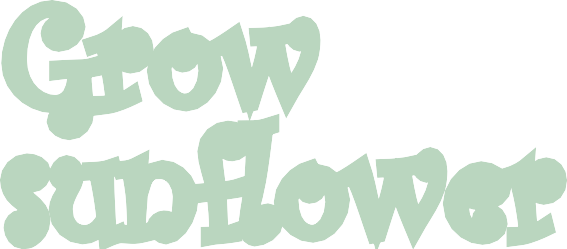 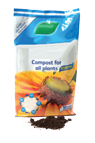 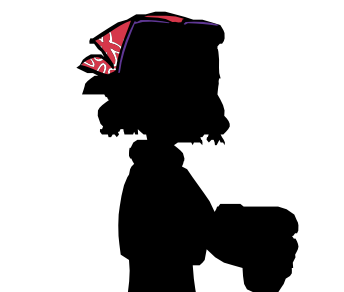 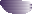 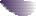 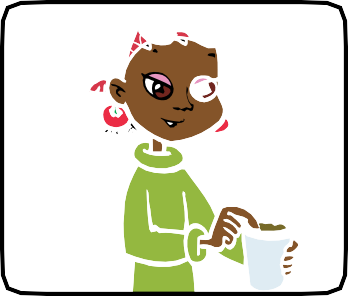 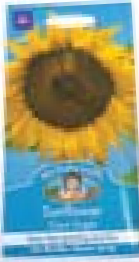 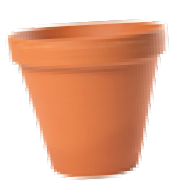 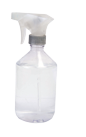 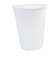 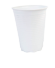 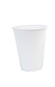 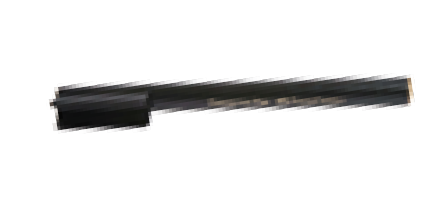 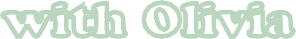 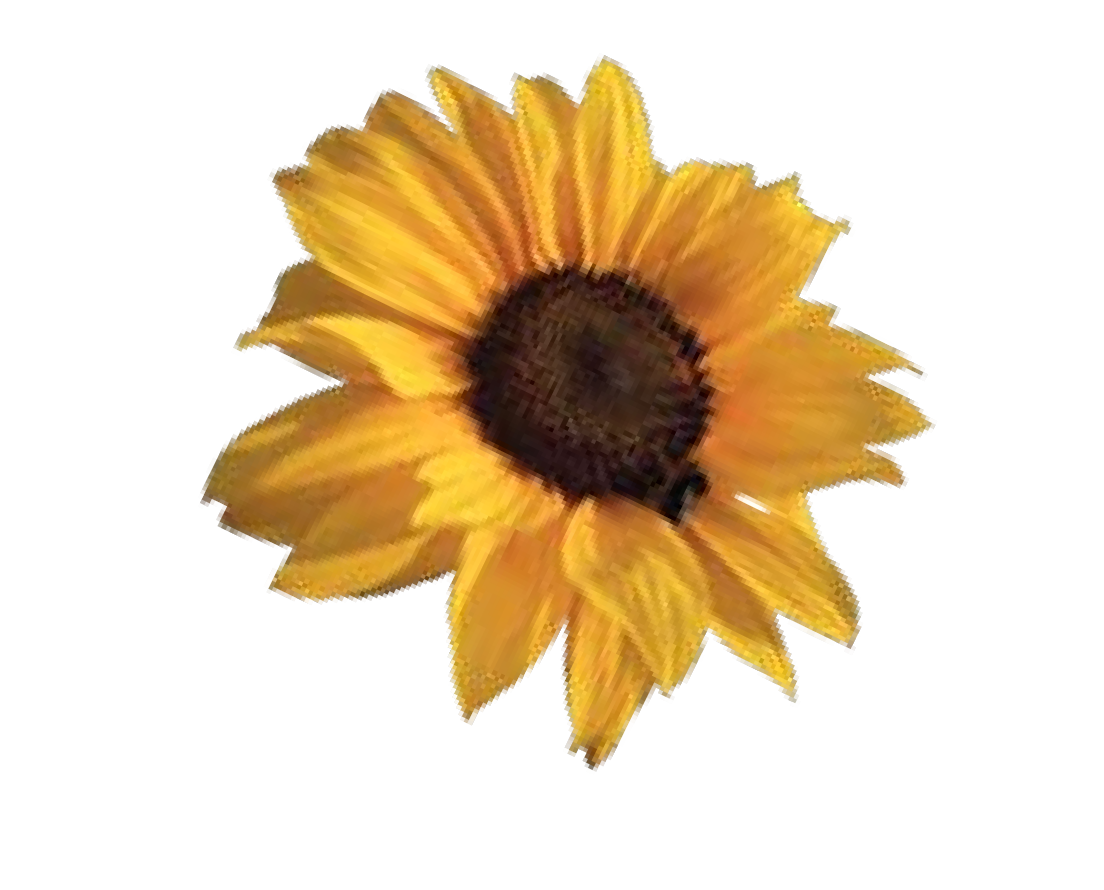 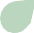 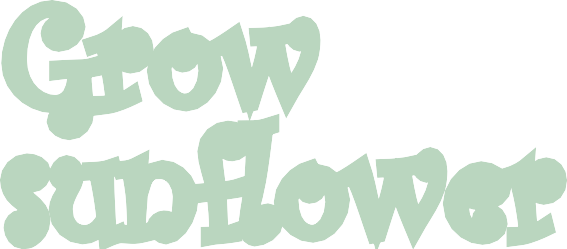 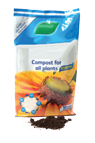 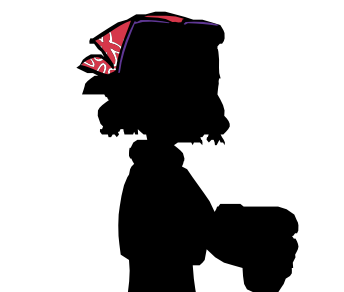 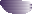 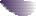 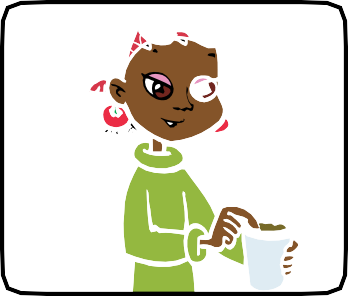 Потребно:WARNING: Do not eat the seeds you are planting as they may be treated.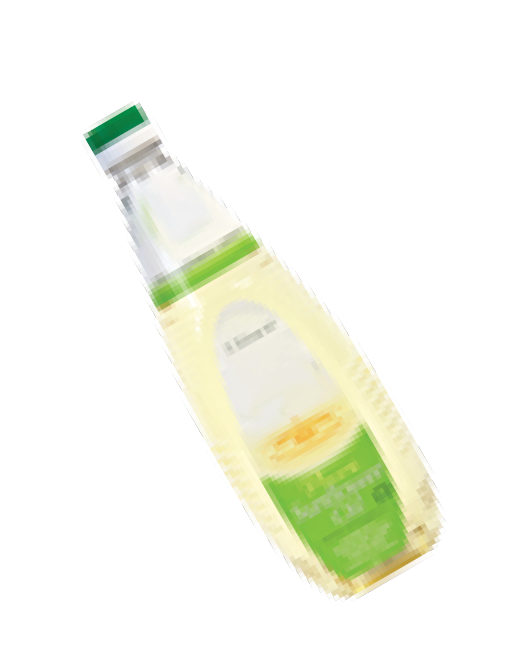 3 бели пластични чаши • хумусна почва • семки од сончоглед(или друго растение) • прскалка за вода(по избор)маркер • 3 саксии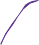 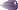 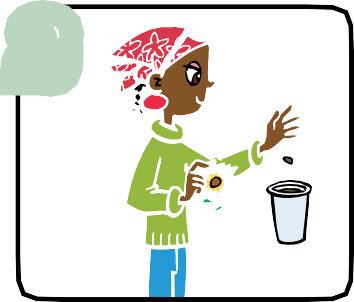 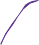 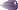 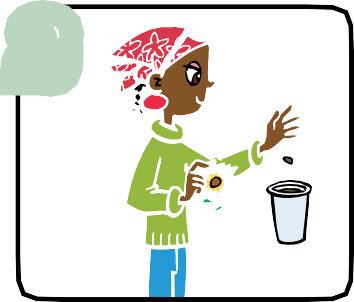 Наполни ја чашата со плодна почва и потоа со прстите направи дупка за семето.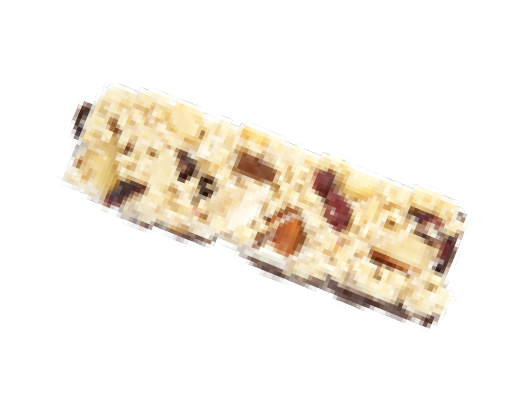 Стави го семето во направената дупка.Потоа покриј го со малку почва.Откако ќе завршиш попрскај со малку вода.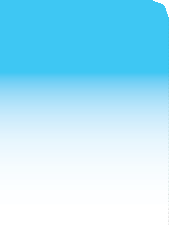 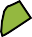 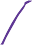 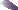 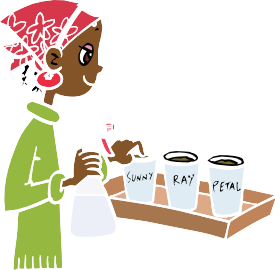 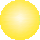 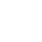 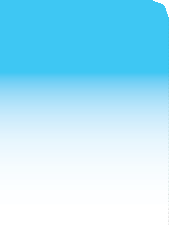 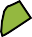 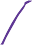 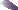 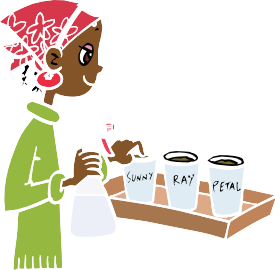 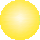 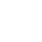 Засади семе во уште две чаши.Обележи ги трите чаши со маркер и постави ги чашите на прозор да имаат сончева светлина.Наводнувај го секое утро или во текот на денот ако видиш дека е многу суво.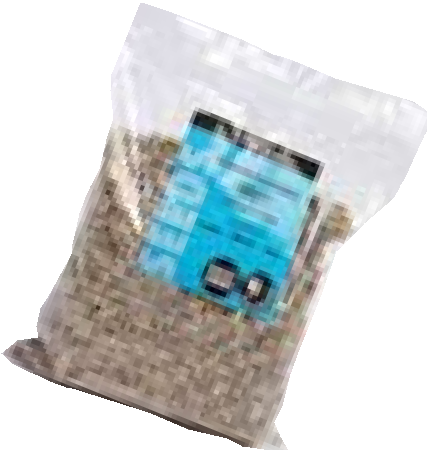 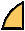 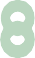 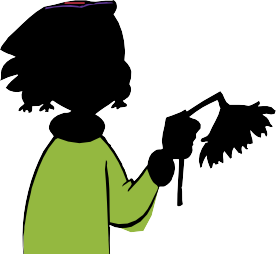 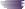 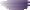 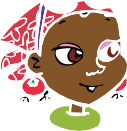 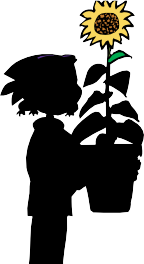 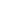 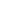 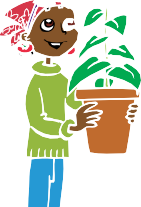 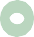 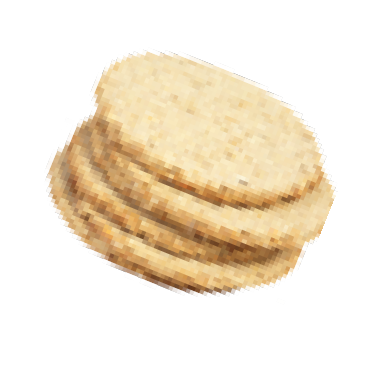 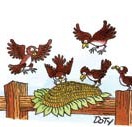 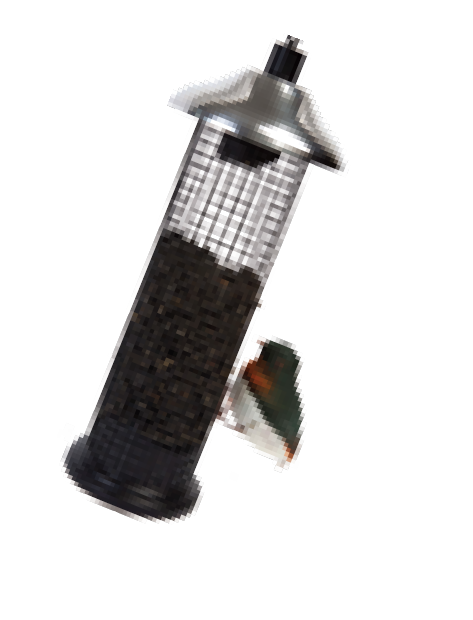 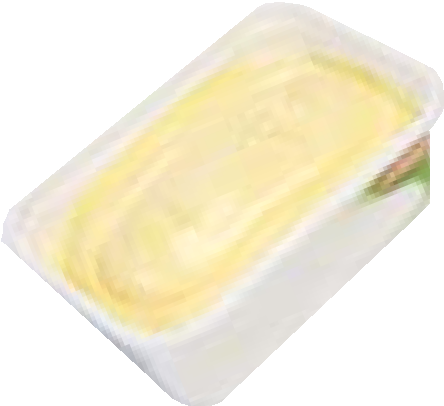 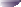 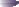 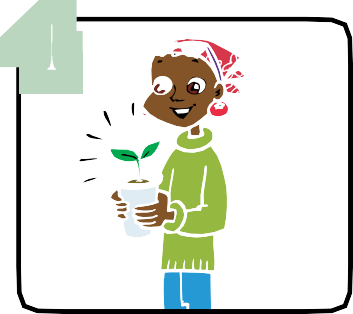 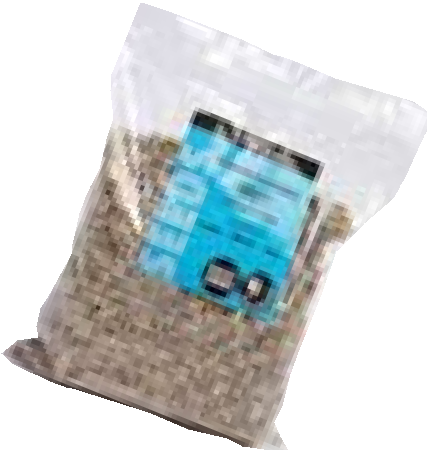 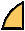 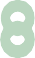 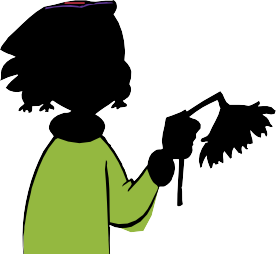 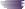 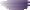 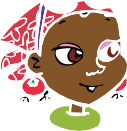 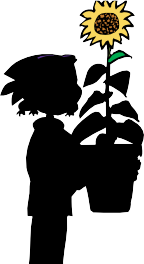 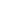 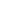 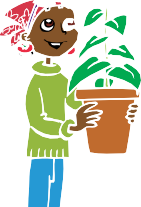 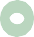 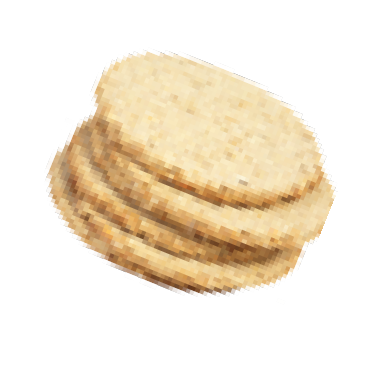 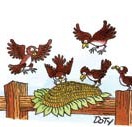 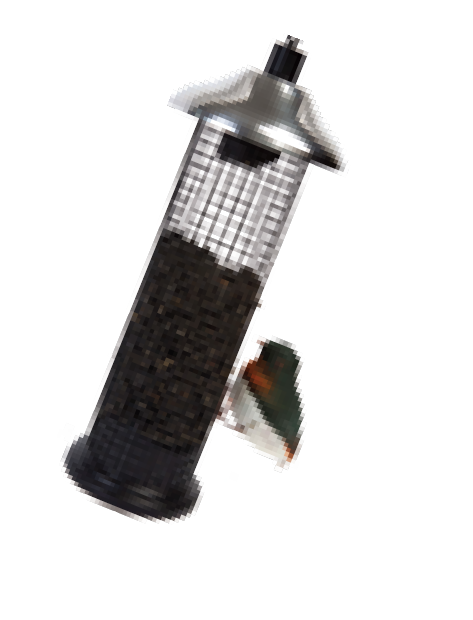 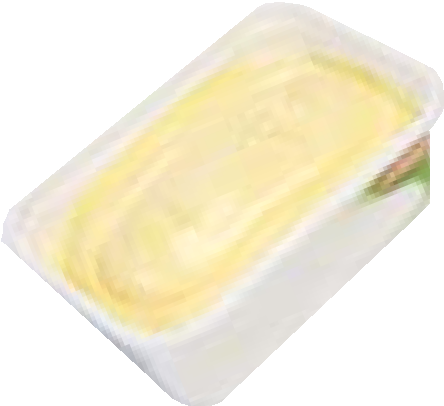 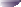 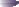 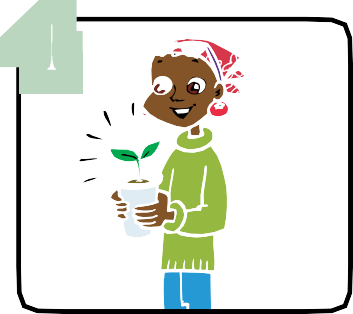 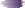 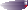 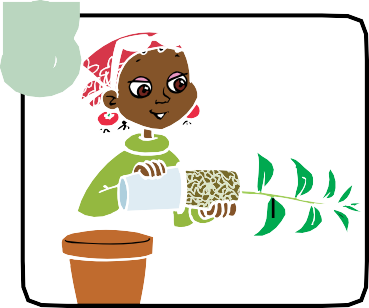 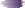 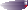 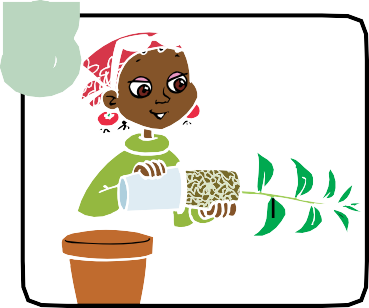 Кога твоето растение ќе биде многу големо и ќе нема доволно простор во чашата можеш да го преместиш во поголема саксија или во твојот двор.Мери секоја недела колку см пораснало растението,запишувај во тетратка и направи слики.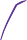 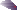 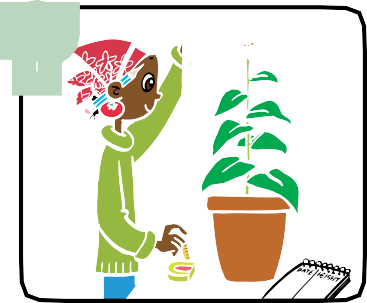 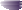 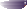 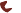 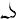 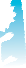 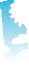 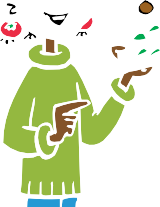 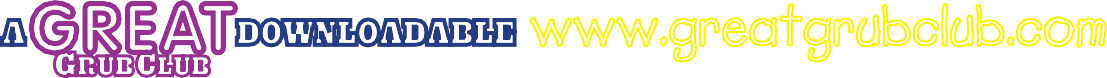 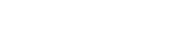 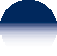 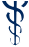 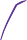 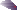 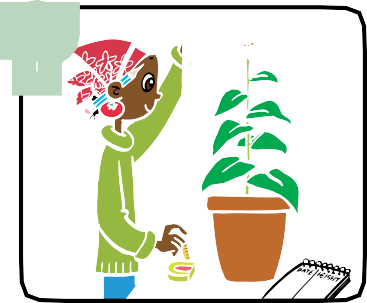 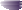 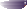 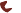 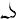 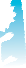 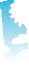 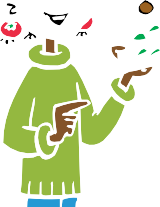 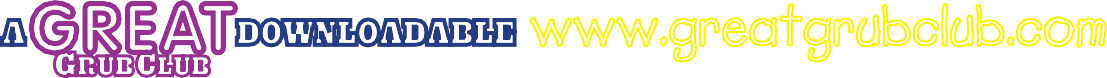 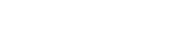 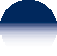 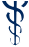 Твоето растение би требало да  почне да расте и да го видиш после 1 или 2 недели!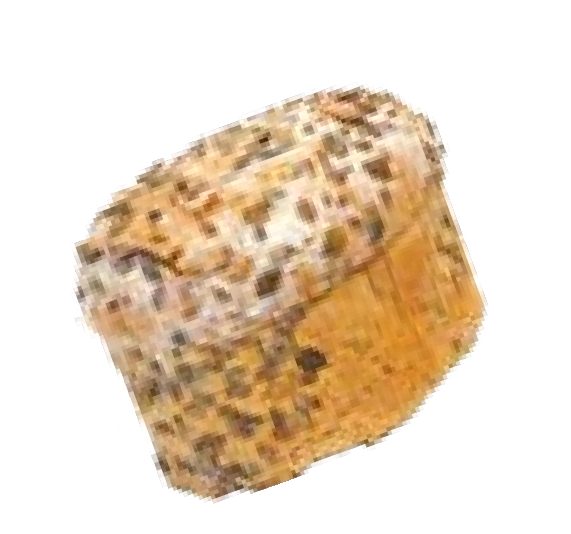 Постави ја саксијата надвор на отворено,залевај го секое утро и после 8 недели би требали да видиш дека ќе порасне цветот.